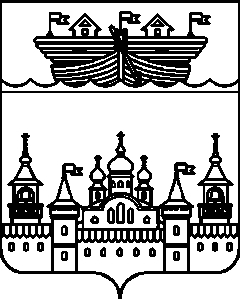 ПРОТОКОЛпубличных слушаний в сельском Совете Воздвиженского сельсовета Воскресенского муниципального района Нижегородской области 22 апреля 2021 года, начало 16-30,место проведения Нижегородская область, Воскресенский район, село Воздвиженское, улица Ленина, дом №  45, (здание администрации)Председательствовала на публичных слушаниях – Горячкина М.С. глава местного самоуправления  Воздвиженского сельсовета Секретарь публичных слушаний - Иркабаева Н.В..– специалист администрации  Воздвиженского сельсоветаПрисутствовали – Охотников И.Н. глава администрации Воздвиженского сельсовета, Цветкова В.Н., Еранцева Н.М., Копейкин О.В., Комиссарова Г.С., Охотникова А.М., Щербинина С.С.,Варнакова Е.А.Повестка заседания1. Обсуждение проекта решения сельского Совета Воздвиженского «Об утверждении отчета об исполнении бюджета Воздвиженского сельсовета за 2020 год».Горячкина М.С. - проинформировала о существе обсуждаемого вопроса, его значимости, порядке проведения слушаний. Так как вопросов и замечаний не поступило, решили перейти к обсуждению проекта решения сельского Совета Воздвиженского сельсовета «Об утверждении отчета об исполнении бюджета Воздвиженского сельсовета за 2020 год».СЛУШАЛИ: Повестку заседаниядокладывает Горячкина М.С.РЕШИЛИ: Повестку заседания – утвердить. голосовали: решение принято единогласновопрос повестки заседанияСЛУШАЛИ: Проект решения сельского Совета Воздвиженского «Об утверждении отчета об исполнении бюджета Воздвиженского сельсовета за 2020 год».Докладывает: Еранцева Н.М.. главный бухгалтер администрации Воздвиженского сельсоветаВыступили: Цветкова В.Н. –предложила одобрить предложенный проект решения сельского Совета Воздвиженского сельсовета «Об утверждении отчета об исполнении бюджета Воздвиженского сельсовета за 2020 год».РЕШИЛИ: Одобрить предложенный проект решения сельского Совета Воздвиженского сельсовета «Об утверждении отчета об исполнении бюджета Воздвиженского сельсовета за 2020 год».Голосовали:  решение принято единогласно.2.Процедура проведения публичных слушаний по проекту решения сельского Совета Воздвиженского сельсовета «Об утверждении отчета об исполнении бюджета Воздвиженского сельсовета за 2020 год», соответствует требованиям действующего законодательства Российской Федерации, Нижегородской области и Воздвиженского сельсовета, в связи, с чем публичные слушания по проекту считать состоявшимися.3.Настоящий протокол подлежит размещению на официальном сайте администрации Воскресенского муниципального района в сети «Интернет».Решение принято единогласно.На этом в 17 часов 00 минут публичные слушания были завершены ввиду отсутствия предложений от других граждан.Председательствующий на публичных слушаниях,Глава местного самоуправления:  				               М.С.ГорячкинаВел протокол: специалист администрации  				                         Н.В.Иркабаева